附件面向青岛就业山东省公费师范生2024年招生专业对应岗位设置表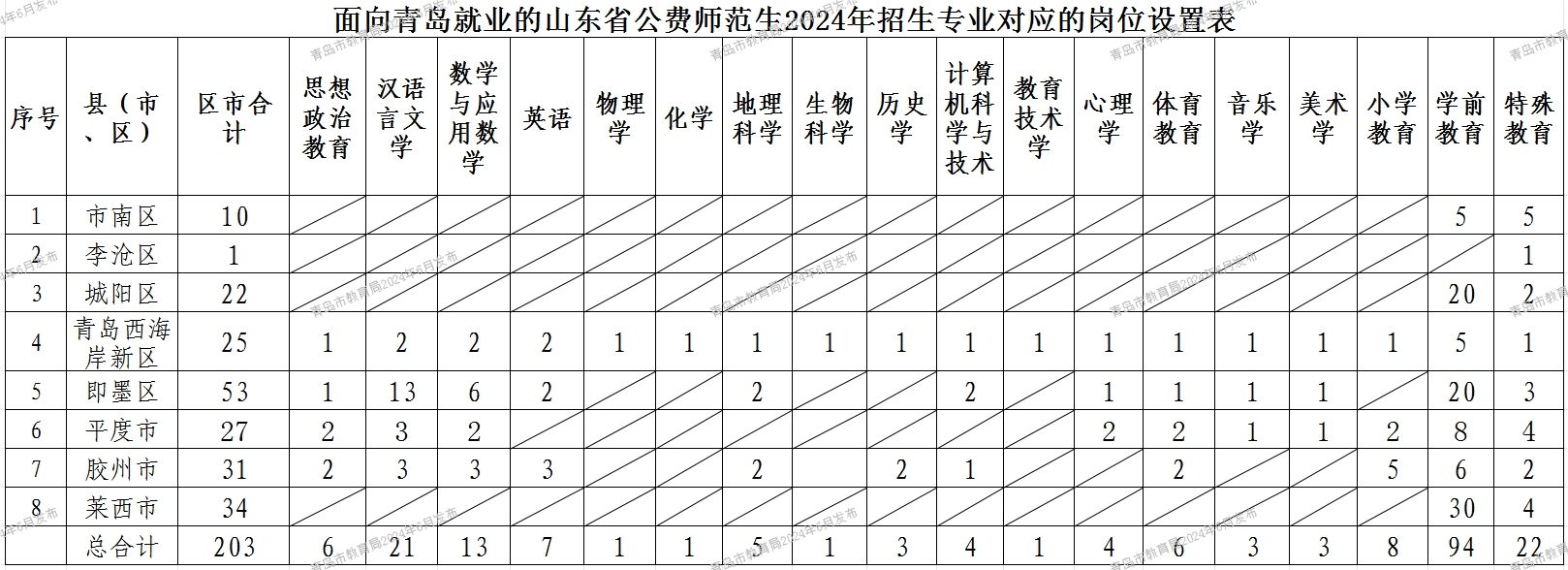 